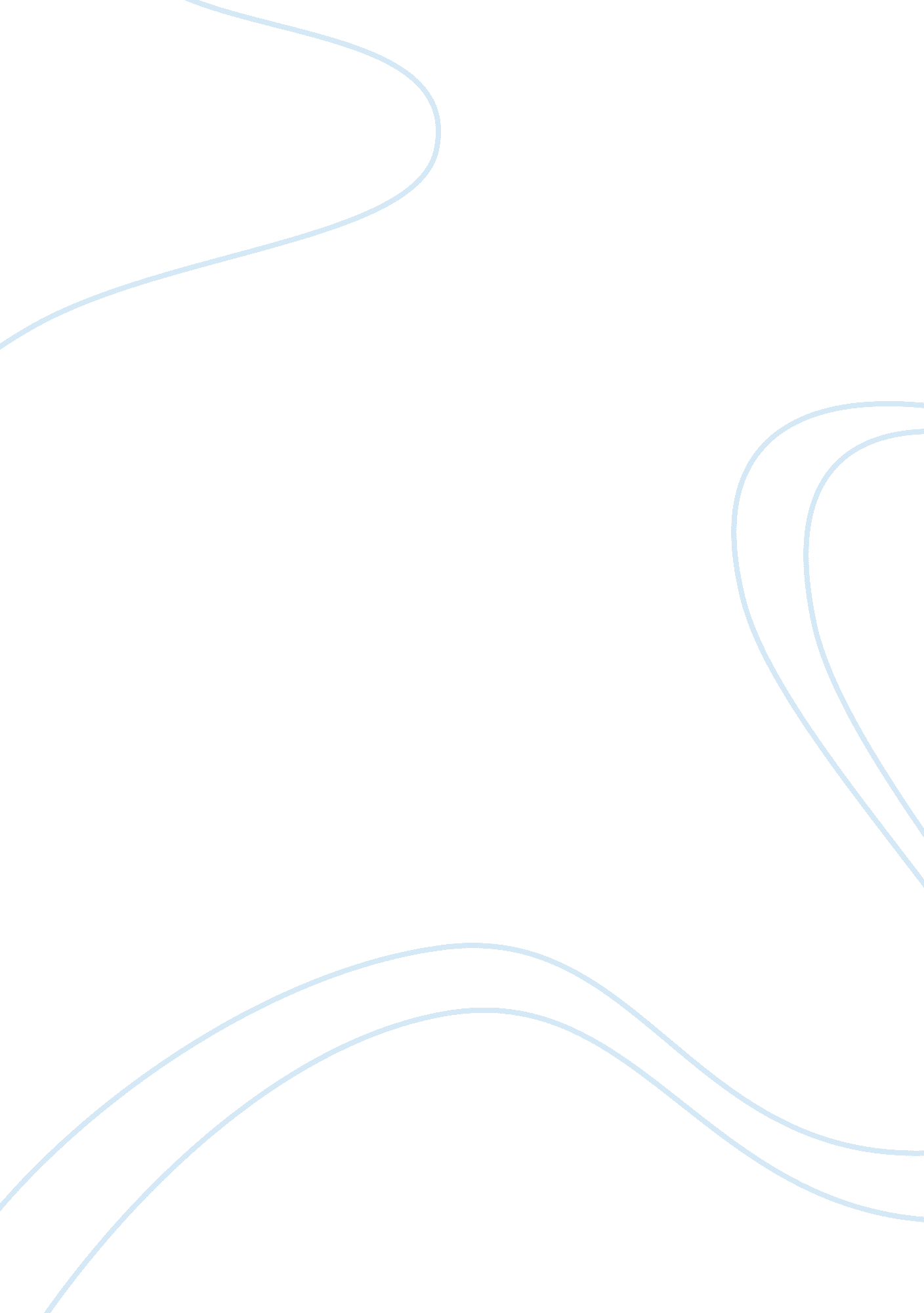 Patient-centred care: improving quality and safety essay sampleLaw, Security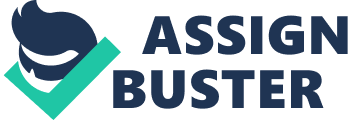 Scholarly consultants working in our schools and colleges today reflect the generational cosmetics of the overallUnited Statesworkforce. Four unmistakable ages include the framework of staff and non-personnel scholastic counsels who are associated with exhorting projects and administrations. Since counsels in the Traditionalist (or Veterans) age (conceived 1922-1945) have as of now or are going to resign, the rest of the ages of Children of post war America, Gen-Xers, and the Twenty to thirty year olds make up most of the consultant populace. The Boomers (conceived 1946-1964), now speaking to the biggest gathering, are in numerous authority and administration positions. The Gen-Xers (conceived 1965-1980) are a littler gathering and furthermore are moving into initiative positions. The Twenty to thirty year olds (conceived 1981-2000) are entering the prompting working environment in more noteworthy numbers, now and then as full-time counselors yet additionally as low maintenance graduate understudies or associate guides. Regardless of whether they are in personnel or expert exhorting parts, distinctive generational gatherings bring diverse mentalities toward work, workplace inclinations, and authoritative styles to the prompting try (Gordon and Steele, 2005). It is constantly perilous to portray or generalization distinctive ages’ attributes since people inside that age don’t generally fit the qualities credited to them. This is particularly valid for those on the ’cusp’ or the covering years who remain in the hole between two ages. Numerous scholars and analysts, nonetheless, have created generational profiles that are generally acknowledged (Karp, Fuller, and Sirias, 2002; Lancaster and Stillman, 2002; Martin and Tulgan, 2002; Raines, 2003; Strauss and Howe, 1991; Zemke, Raines and Filipczak, 2000). Some of these generational contrasts impact why we work, how we work, where we work and what we anticipate from our work. Counsels from various ages, in this manner, may have distinctive desires from their collaborators and chairmen for how they see their prompting undertakings and what they want in their workplace. There are many elements that reason ages to lean toward specific attributes or qualities in the school and prompting conditions. Every age’s work states of mind, propensities and desires were framed by the recorded and get-togethers that occurred amid its developmental years. As Raines (2003) calls attention to in portraying work societies, most Boomers lean toward a work environment that is more populist, empathetic and popularity based. Gen-Xers have a tendency to lean toward a quick paced, more utilitarian culture with looser limits around initiative. Numerous Twenty to thirty year olds lean toward a community oriented, innovative and positive work culture. As opposed to base the way of life of a workplace on age, Raines proposes it be founded on structure, approaches and methodology, pace, and rewards (p. 72). Most Boomers favor a work environment that gives self-improvement and satisfaction, includes a group introduction, and prizes that incorporate cash, titles, and acknowledgment. Numerous Gen-Xers incline toward a more adjusted individual work point of view that considers their life outside the work put. They flourish in a working environment that is adaptable, casual, fun and offers opportunity with respect to work hours and dress. Recent college grads are agreeable in a working environment that offers more supervision and structure and exploits their multitasking abilities. They want to be remunerated for their accomplishments and their mechanical adroit. Individuals from this freshest age need clear objectives to take a stab at and lean toward visit input. Numerous consultants favor directors who give clear bearings, set sensible and significant objectives, and bolster singular ability. As Martin and Tulgan (2002) recommend, most laborers ’lean toward mentors over managers’ (p. 54). Clear and positive correspondence is basic in a multi-generational condition since it will help in circumstances that call for struggle determination. Tips for Working in the Generational Blend In spite of the fact that the exhorting working environment is one of a kind from multiple points of view, there are sure factors that relate to generational contrasts in all workplaces. Some of these might be connected to administrating or working in exhorting programs. Generational Mindfulness It is critical that counselors who are cooperating are delicate to a portion of the generational contrasts that may influence their day by day connections. Instructional courses that feature generational data can enable counselors to perceive and value these distinctions. Another approach to improve this mindfulness is through coaching. Coaching is particularly vital to Xers and Twenty to thirty year olds who typically welcome the chance to gain from an accomplished counselor. The coaching procedure can likewise encourage a trade of mastery where distinctive ages gain from each other (for instance, a Millennial’s innovative help with trade for a Boomer’s understudy relationship strategy). Helping counsels from various ages comprehend the history, encounters and gifts every age conveys to the prompting attempt cultivates a gratefulness for how contrasts can deliver positive results. Work environment Desires Observing the atmosphere in the exhorting work environment isn’t quite recently the duty of the individual assigned to perform managerial errands. All counselors need to assume liability for the nature of their associations with directors and colleagues. Boomers are more process arranged while Xers and Recent college grads are known to address ages. Boomers are minding and friendly and like assention and amicability. They are adroit at shaping connections and need to maintain a strategic distance from clashes when conceivable. Since their innovation aptitudes are procured, they may not be as eager to fuse these abilities into their exhorting or managerial work. Most Gen-Xers are frequently blunt and fair. They assess thoughts on justify, not on years of experience and welcome change as an open door. Once doled out an errand, Xers like the opportunity to do it their way. Xers respect fitness yet don’t function admirably under micromanagers and lines of expert have a tendency to be obscured for them. They consider time as their own; along these lines they want to set up their own particular prompting timetables, schedules and work terms. This age is extremely OK with innovation and can discover imaginative approaches to consolidate it in their exhorting undertakings and duties. Twenty to thirty year olds can be certain and locks in. They are aspiring and steadfast. Twenty to thirty year olds will go out on a limb and see vocation change as ordinary. Innovation is a lifestyle for them; they grasp new mechanical thoughts and actualize them effectively. As indicated by Raines (2003), Twenty to thirty year olds hope to procure a living in a work environment that is reasonable for all and where assorted variety is the standard. Fretful Xers and Recent college grads who need everything now, need to welcome the Boomer’s requirement for agreement. A slower pace offers the open door for information and proprietorship, so more youthful specialists need to figure out how to be understanding. Boomer managers particularly should give careful consideration to adaptability where participation, timeliness and dress are concerned, and work plan strategies may should be reconsidered. More youthful ages are more worried about taking care of business than by ’work principles’ forced by expert. Zemke, et al. (2000) recommend that Recent college grads will be an extremely requesting workforce since they have a reasonable comprehension of the way work should be and they are accustomed to getting what they need. They convey to the working environment a trust for focal expert, good faith about the future, and a will to complete things. Hard working attitude A quote from Martin and Tulgan (2002) from a 56-year-old Boomer outlines a cross-generational grievance: ’Nobody needs to pay their levy any more. They need the corner office at this moment without acquiring it – or relinquishing for it. These youngsters simply don’t have our hard working attitude’ (p. Xii). A key issue in hard working attitude contrasts between ages is the contention between the old worldview of ’publicity’ administration (being at your work area at specific hours) and the new worldview of ’reality’ administration (completing the work at whatever point and wherever it might be). For the most part Gen Xers have an alternate state of mind toward work and for some it is ’only an occupation’ (Zemke, et al., 2000). They can be propelled to work, in any case, when the conditions are casual, adaptable and they are given the opportunity to be inventive. As indicated by Zemke, et al, Recent college grads ’. Consolidate the cooperation ethic of the Boomers with the can-do state of mind of the Veterans and the innovative shrewd of the Xers’ (p. 143). They have confidence in working inside the framework. Guide Preparing Boomers favor preparing that includes an assortment of configurations and group building. They like preparing classes and workshops with an easygoing climate. Gen-Xers favor PC based learning, as to learn by doing and need the chance to hone their abilities. They additionally like prompt input. Twenty to thirty year olds are the best instructed workforce ever and are interested in learning whenever, anyplace. They need a reasonable introduction to the work expected of them including work execution objectives. Working for the Benefit of all There are many points of interest to a multi-generational exhorting work environment. Choices produced using numerous points of view will mirror the different needs of guides and also the understudies they serve. Numerous gifts might be perceived when counsels are filling in as a gathering and alternate points of view will encourage advancement. Recognizing and joining the qualities, thoughts and view of every age can positively affect the atmosphere and general adequacy of the prompting program. As Raines (2003) calls attention to, when contrasts are empowered, inventiveness and profitability increment. To make a positive, empowering, conscious work environment, counsels need to focus on what joins them in a typical reason – that of serving understudies. The capacity to make a workplace that energizes keen and kind conduct does not rely upon age but rather on common regard for what every consultant contributes 